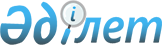 On approval of the Regulations on the Commission for job referral of young specialists and doctors of philosophy (PhD)
					
			Invalidated
			
			Unofficial translation
		
					Order of the Minister of Healthcare of the Republic of Kazakhstan No. KR DCM-77as of May 14, 2019. Registered with the Ministry of Justice of the Republic of Kazakhstan on May 16, 2019, No. 18681. Abolished by the order of the Acting Minister of Health of the Republic of Kazakhstan dated July 21, 2023 No. 135
      Unofficial translation
      Footnote. Abolished by the order of the Acting Minister of Health of the Republic of Kazakhstan dated July 21, 2023 No. 135 (effective after ten calendar days after the date of its first official publication).




      In accordance with paragraph 7 of the Rules for the job referral of specialists, entitling them to independent job placement, release of citizens who studied within a state educational order from duty or termination of their obligation to work for a certain time period, which are approved by Decree No. 390 of the Government of the Republic of Kazakhstan as of March 30, 2012, I hereby ORDER: 
      1. To approve the Regulations on the Commission for job referral of young specialists and doctors of philosophy (PhD), in accordance with the Appendix to this order.
      2. In accordance with the procedure established by the legislation of the Republic of Kazakhstan, the Department of Science and Human Resources of the Ministry of Healthcare of the Republic of Kazakhstan shall:
      1) ensure state registration of this order with the Ministry of Justice of the Republic of Kazakhstan;
      2) within ten calendar days of the state registration of this order, send its copy in Kazakh and Russian in paper-based and electronic forms to the Republican State Enterprise with the Right of Economic Management “Republican Center of Legal Information” of the Ministry of Justice of the Republic of Kazakhstan for its official publication and inclusion into the Reference Control Bank of Regulatory Legal Acts of the Republic of Kazakhstan; 
      3) place this order on the website of the Ministry of Healthcare of the Republic of Kazakhstan after its official publication;
      4) within ten working days of the state registration of this order, submit information about the implementation of measures, provided for in subparagraphs 1), 2) and 3) of this paragraph, to the Legal Department of the Ministry of Healthcare of the Republic of Kazakhstan;
      3. The control over the execution of this order shall be assigned to the deputy minister of healthcare of the Republic of Kazakhstan, O.A.Abishev.
      4. This order shall take effect ten calendar days of its first official publication.  Regulations on the Commission for job referral of young specialists and doctors
of philosophy (PhD)
Chapter 1. General provisions
      1. These Regulations on the Commission for job referral of young specialists and doctors of philosophy (PhD) (hereinafter referred to as the Regulations) establish the status and powers of the Commission for job referral of young specialists and doctors of philosophy (PhD), who were enrolled in medical specialties within the quota granted to citizens from among rural youth, and citizens who were enrolled in medical specialties within a state educational order (hereinafter referred to as the Commission). 
      2. The following terms are used in these Regulations:
      1) the authorized body in the field of healthcare (hereinafter referred to as the authorized body) - the central executive body exercising leadership and intersectoral coordination in the field of public health protection, medical and pharmaceutical science, medical and pharmaceutical education, sanitary and epidemiological welfare of the population, turnover of pharmaceuticals and medical devices, quality control of medical services; 
      2) a higher and (or) postgraduate educational institution (hereinafter referred to as the educational institution) - a higher educational institution that implements educational programs of higher and (or) postgraduate education and carries out research; 
      3) a young specialist - a citizen trained in higher and postgraduate educational programs within a state educational order;
      4) Doctor of Philosophy (PhD) - degree awarded to persons who completed the doctoral program in scientific and pedagogical area and defended a thesis in the Republic of Kazakhstan or abroad, which is recognized in the manner established by the legislation of the Republic of Kazakhstan. 
      3. The Commission is a consultative and advisory body set up by the authorized body. 
      4. The Commission carries out its activities under the Law of the Republic of Kazakhstan “On Education” as of July 27, 2007 (hereinafter referred to as the Law), the Rules for the job referral of specialists, entitling them to independent job placement, release of citizens who studied within a state educational order from duty or termination of their obligation to work for a certain time period, which are approved by Decree No. 390 of the Government of the Republic of Kazakhstan as of March 30, 2012 (hereinafter referred to as the Rules), other regulatory legal acts and these Regulations.  Chapter 2. The Commission’s tasks, functions and organizational activities
Clause 1. The Commission’s tasks and functions
      5. The task of the Commission is individual job referral of citizens who were enrolled in medical specialties within the quota granted to citizens from among rural youth and citizens who were enrolled medical specialties within a state educational order. 
      6. To implement the tasks assigned to it, the Commission performs such functions as: 
      1) the holding of meetings of the Commission for job referral of young specialists and doctors of philosophy (PhD);
      2) annual submission to local executive bodies of regions, cities of republican significance and the capital of an application, indicating the number of graduates, place of residence, specialty received and the language of study, for the provision of vacant jobs for subsequent employment of current-year graduates, who were enrolled within the quota granted to citizens from among rural youth and citizens who were enrolled medical specialties within a state educational order; 
      3) annual submission to local executive bodies of regions, cities of republican significance and the capital of an application, indicating the number of graduates, place of residence, specialty received and the language of study, for the provision of vacant jobs for the subsequent employment of current-year graduates, who entered a PhD program within a state educational order; 
      4) direct interaction with potential employers of young specialists and doctors of philosophy (PhD), who guarantee an open vacancy; 
      5) adoption of one of the decisions in accordance with paragraph 12 of these Regulations; 
      6) submission of decisions to medical educational and scientific institutions. 
      Clause 2. Organizational activities 
      7. The composition of the Commission is approved by order of the authorized body and includes at least nine people. The commission consists of chairperson, vice-chairperson, secretary and members, who are appointed annually. Members of the Commission elect a Chairperson who appoints a vice-chairperson and secretary. In the absence of the Chairperson, his/her functions are performed by his/her vice-chairperson. The secretary of the Commission is not involved in decision-making and is not its member.
      8. The secretary, who is directly subordinate to the chairperson of the Commission, prepares the agenda for a meeting, executes the minutes of the Commission’s meetings.
      9. The Commission consists of:
      1) representatives of the authorized body;
      2) a representative of the authorized body’s subordinate organization; 
      3) a representative of the Atameken National Chamber of Entrepreneurs (as may be agreed); 
      4) representatives of local executive bodies (as may be agreed);
      5) representatives of scientific organizations and educational institutions in the field of healthcare (as may be agreed); 
      6) representatives of non-governmental organizations, including accredited associations of private business entities under the authorized body (as may be agreed); 
      7) representatives of youth organizations (as may be agreed);
      8) representatives of public associations representing healthcare employees (as may be agreed).
      10. The Commission holds meetings as necessary and they are deemed competent if attended by at least two thirds of the total number of the Commission members.
      11. The date, time, agenda of meetings are determined by the Chairperson of the Commission with account of proposals from its members. 
      12. If a quorum is present, the Commission shall decide by a simple majority of votes of attending members of the Commission by show of hands. If the vote is a tie, the casting vote belongs to the chairperson.
      13. The Commission takes one of the below indicated decisions:
      1) to release young specialists from duty to work for a certain time period, in accordance with paragraph 17-2 of Article 47 of the Law; 
      2) to refer young specialists to work on the basis of an employer’s request;
      3) to refer doctors of philosophy (PhD) to work on the basis of requests for personnel from universities and scientific organizations;
      4) to refer young specialists and doctors of philosophy (Phd) to register as a jobseeker right at the employment center of the place of residence or through the “e-government” web-portal or the “Government for Citizens” State Corporation, in case of no open vacancies at the time of job referral.
      14. Young specialists and/or PhD holders, who failed to apply for a job before a specified deadline without a good reason, are referred to the remaining jobs by decision of the Commission.
      15. Decisions of the Commission are documented in minutes, which are signed by the chairperson and all members of the Commission.
					© 2012. «Institute of legislation and legal information of the Republic of Kazakhstan» of the Ministry of Justice of the Republic of Kazakhstan
				Appendix to 
Order № KR DCM-77
as of May 14, 2019 
of the Minister of Healthcare of the
Republic of Kazakhstan